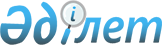 Шортанды аудандық мәслихатының 2022 жылғы 26 желтоқсандағы № 7С-35/2 "2023-2025 жылдарға арналған кенттердің, ауылдық округтердің бюджеттері туралы" шешіміне өзгерістер енгізу туралыАқмола облысы Шортанды аудандық мәслихатының 2023 жылғы 2 маусымдағы № 8С-5/2 шешімі
      Шортанды аудандық мәслихаты ШЕШТІ:
      1. Шортанды аудандық мәслихатының "2023-2025 жылдарға арналған кенттердің, ауылдық округтердің бюджеттері туралы" 2022 жылғы 26 желтоқсандағы № 7С-35/2 шешіміне келесі өзгерістер енгізілсін:
      1 тармақтың 1), 2), 5), 6) тармақшалары жаңа редакцияда жазылсын:
      "1) кірістер – 688 277,7 мың теңге, оның ішінде:
      салықтық түсімдер – 45 862 мың теңге;
      негізгі капиталды сатудан түсетін түсімдер – 1 690 мың теңге;
      трансферттер түсімі – 640 725,7 мың теңге;
      2) шығындар – 688 511,7 мың теңге;
      5) бюджет тапшылығы (профициті) – (-234) мың теңге;
      6) бюджет тапшылығын қаржыландыру (профицитін пайдалану) – 234 мың теңге.";
      2 тармақтың 2), 5), 6) тармақшалары жаңа редакцияда жазылсын:
      "2) шығындар – 210 891,6 мың теңге;
      5) бюджет тапшылығы (профициті) – (-1 364,6) мың теңге;
      6) бюджет тапшылығын қаржыландыру (профицитін пайдалану) – 1 364,6 мың теңге.";
      3 тармақтың 1), 2), 5), 6) тармақшалары жаңа редакцияда жазылсын:
      "1) кірістер – 138 151 мың теңге, оның ішінде:
      салықтық түсімдер – 18 998 мың теңге;
      негізгі капиталды сатудан түсетін түсімдер – 500 мың тенге;
      трансферттер түсімі – 118 653 мың теңге;
      2) шығындар – 142 394,4 мың теңге;
      5) бюджет тапшылығы (профициті) – (-4 243,4) мың теңге;
      6) бюджет тапшылығын қаржыландыру (профицитін пайдалану) – 4 243,4 мың теңге.";
      4 тармақтың 1), 2) тармақшалары жаңа редакцияда жазылсын:
      "1) кірістер – 214 533,5 мың теңге, оның ішінде:
      салықтық түсімдер – 6 593,3 мың теңге;
      негізгі капиталды сатудан түсетін түсімдер – 300 мың теңге;
      трансферттер түсімі – 207 640,2 мың теңге;
      2) шығындар – 214 533,5 мың теңге;";
      5 тармақтың 1), 2), 5), 6) тармақшалары жаңа редакцияда жазылсын:
      "1) кірістер – 92 017 мың теңге, оның ішінде:
      салықтық түсімдер – 19 926,2 мың теңге;
      негізгі капиталды сатудан түсетін түсімдер – 14 340 мың теңге;
      трансферттер түсімі – 57 750,8 мың теңге;
      2) шығындар – 92 999,4 мың теңге;
      5) бюджет тапшылығы (профициті) – (-982,4) мың теңге;
      6) бюджет тапшылығын қаржыландыру (профицитін пайдалану) – 982,4 мың теңге.";
      6 тармақтың 1), 2), 5), 6) тармақшалары жаңа редакцияда жазылсын:
      "1) кірістер – 98 784,8 мың теңге, оның ішінде:
      салықтық түсімдер – 5 655 мың теңге;
      негізгі капиталды сатудан түсетін түсімдер – 5 000 мың теңге;
      трансферттер түсімі – 88 129,8 мың теңге;
      2) шығындар – 100 725,8 мың теңге;
      5) бюджет тапшылығы (профициті) – (-1 941) мың теңге;
      6) бюджет тапшылығын қаржыландыру (профицитін пайдалану) – 1 941 мың теңге.";
      7 тармақтың 1), 2), 5), 6) тармақшалары жаңа редакцияда жазылсын:
      "1) кірістер – 62 005 мың теңге, оның ішінде:
      салықтық түсімдер – 5 961 мың теңге;
      трансферттер түсімі – 56 044 мың теңге;
      2) шығындар – 63 505 мың теңге;
      5) бюджет тапшылығы (профициті) – (-1 500) мың теңге;
      6) бюджет тапшылығын қаржыландыру (профицитін пайдалану) – 1 500 мың теңге.";
      8 тармақтың 1), 2), 5), 6) тармақшалары жаңа редакцияда жазылсын:
      "1) кірістер – 59 178 мың теңге, оның ішінде:
      салықтық түсімдер – 9 506 мың теңге;
      трансферттер түсімі – 49 672 мың теңге;
      2) шығындар – 61 413 мың теңге;
      5) бюджет тапшылығы (профициті) – (-2 235) мың теңге;
      6) бюджет тапшылығын қаржыландыру (профицитін пайдалану) – 2 235 мың теңге.";
      9 тармақтың 1) тармақшасы жаңа редакцияда жазылсын:
      "1) кірістер – 85 301 мың теңге, оның ішінде:
      салықтық түсімдер – 2 695 мың теңге;
      салықтық емес түсiмдер – 150 мың теңге;
      трансферттер түсімі – 82 456 мың теңге;";
      10 тармақтың 1), 2), 5), 6) тармақшалары жаңа редакцияда жазылсын:
      "1) кірістер – 150 464,5 мың теңге, оның ішінде:
      салықтық түсімдер – 3 485,9 мың теңге;
      салықтық емес түсiмдер – 70 мың теңге;
      негізгі капиталды сатудан түсетін түсімдер – 1 500 мың теңге;
      трансферттер түсімі – 145 408,6 мың теңге;
      2) шығындар – 151 164,5 мың теңге;
      5) бюджет тапшылығы (профициті) – (-700) мың теңге;
      6) бюджет тапшылығын қаржыландыру (профицитін пайдалану) – 700 мың теңге.";
      11 тармақтың 1), 2), 5), 6) тармақшалары жаңа редакцияда жазылсын:
      "1) кірістер – 46 644,2 мың теңге, оның ішінде:
      салықтық түсімдер – 2 473 мың теңге;
      трансферттер түсімі – 44 171,2 мың теңге;
      2) шығындар – 47 564,2 мың теңге;
      5) бюджет тапшылығы (профициті) – (-920) мың теңге;
      6) бюджет тапшылығын қаржыландыру (профицитін пайдалану) – 920 мың теңге.";
      көрсетілген шешімнің 1, 4, 7, 10, 13, 16, 19, 22, 25, 28, 31, 35 қосымшалары осы шешімнің шешімнің 1, 2, 3, 4, 5, 6, 7, 8, 9, 10, 11, 12 қосымшаларына сәйкес жаңа редакцияда жазылсын.
      2. Осы шешім 2023 жылдың 1 қаңтарынан бастап қолданысқа енгізіледі. 2023 жылға арналған Шортанды кентінің бюджеті 2023 жылға арналған Жолымбет кентінің бюджеті 2023 жылға арналған Дамса ауылдық округінің бюджеті 2023 жылға арналған Новокубанка ауылдық округінің бюджеті 2023 жылға арналған Бозайғыр ауылдық округінің бюджеті 2023 жылға арналған Бектау ауылдық округінің бюджеті 2023 жылға арналған Петровка ауылдық округінің бюджеті 2023 жылға арналған Андреевка ауылдық округінің бюджеті 2023 жылға арналған Раевка ауылдық округінің бюджеті 2023 жылға арналған Пригородный ауылдық округінің бюджеті 2023 жылға арналған Новоселовка ауылдық округінің бюджеті 2023 жылға арналған жергілікті бюджет қаражаты есебінен нысаналы трансферттер
					© 2012. Қазақстан Республикасы Әділет министрлігінің «Қазақстан Республикасының Заңнама және құқықтық ақпарат институты» ШЖҚ РМК
				
      Шортанды аудандық мәслихатының төрайымы

Г.Сәдуақасова
Шортанды аудандық
мәслихатының
2023 жылғы 2 маусымдағы
№ 8С-5/2 шешіміне
1 қосымшаШортанды аудандық
мәслихатының
2022 жылғы 26 желтоқсандағы
№ 7С-35/2 шешіміне
1 қосымша
Функционалдық топ
Санаты
Функционалдық топ
Санаты
Функционалдық топ
Санаты
Функционалдық топ
Санаты
Функционалдық топ
Санаты
Сома,
мың теңге
Функционалдық кіші топ
Функционалдық кіші топ
Функционалдық кіші топ
Функционалдық кіші топ
Сома,
мың теңге
Сыныбы
Сыныбы
Сыныбы
Сыныбы
Сома,
мың теңге
Бюджеттік бағдарламалардың әкімшісі
Бюджеттік бағдарламалардың әкімшісі
Бюджеттік бағдарламалардың әкімшісі
Сома,
мың теңге
Кіші сыныбы 
Кіші сыныбы 
Кіші сыныбы 
Сома,
мың теңге
Бағдарлама 
Бағдарлама 
Сома,
мың теңге
1
2
3
4
5
6
I. Кiрiстер
688277,7
1
Салықтық түсімдер
45862
01
Табыс салығы
12115
2
Жеке табыс салығы
12115
04
Меншiкке салынатын салықтар
32431
1
Мүлiкке салынатын салықтар
1820
3
Жер салығы
2400
4
Көлiк құралдарына салынатын салық
28211
05
Тауарларға, жұмыстарға және қызметтерге салынатын iшкi салықтар
1316
3
Табиғи және басқа ресурстарды пайдаланғаны үшiн түсетiн түсiмдер
1316
3
Негізгі капиталды сатудан түсетін түсімдер
1690
03
Мемлекеттік мекемелерге бекітілген мемлекеттік мүлікті сату
1690
1
Жерді сату
1690
4
Трансферттер түсімі
640725,7
02
Мемлекеттiк басқарудың жоғары тұрған органдарынан түсетiн трансферттер
640725,7
3
Аудандық (облыстық маңызы бар қала) бюджеттен түсетiн трансферттер
640725,7
II. Шығындар
688511,7
01
Жалпы сипаттағы мемлекеттiк қызметтер 
65715,7
1
Мемлекеттiк басқарудың жалпы функцияларын орындайтын өкiлдiк, атқарушы және басқа органдар
65715,7
124
Аудандық маңызы бар қала, ауыл, кент, ауылдық округ әкімінің аппараты
65715,7
001
Аудандық маңызы бар қала, ауыл, кент, ауылдық округ әкімінің қызметін қамтамасыз ету жөніндегі қызметтер
65715,7
06
Әлеуметтiк көмек және әлеуметтiк қамсыздандыру
3918
2
Әлеуметтiк көмек
3918
124
Аудандық маңызы бар қала, ауыл, кент, ауылдық округ әкімінің аппараты
3918
003
Мұқтаж азаматтарға үйде әлеуметтік көмек көрсету
3918
07
Тұрғын үй-коммуналдық шаруашылық
267740
3
Елді мекендерді абаттандыру
267740
124
Аудандық маңызы бар қала, ауыл, кент, ауылдық округ әкімінің аппараты
267740
008
Елді мекендердегі көшелерді жарықтандыру
16325
009
Елді мекендердің санитариясын қамтамасыз ету
1358
010
Жерлеу орындарын ұстау және туыстары жоқ адамдарды жерлеу
80
011
Елді мекендерді абаттандыру мен көгалдандыру
249977
12
Көлiк және коммуникация
280904
1
Автомобиль көлiгi
280904
124
Аудандық маңызы бар қала, ауыл, кент, ауылдық округ әкімінің аппараты
280904
013
Аудандық маңызы бар қалаларда, ауылдарда, кенттерде, ауылдық округтерде автомобиль жолдарының жұмыс істеуін қамтамасыз ету
14751
045
Аудандық маңызы бар қалаларда, ауылдарда, кенттерде, ауылдық округтерде автомобиль жолдарын күрделі және орташа жөндеу
266153
13
Басқалар
70000
9
Басқалар
70000
124
Аудандық маңызы бар қала, ауыл, кент, ауылдық округ әкімінің аппараты
70000
057
"Ауыл-Ел бесігі" жобасы шеңберінде ауылдық елді мекендердегі әлеуметтік және инженерлік инфрақұрылым бойынша іс-шараларды іске асыру
70000
15
Трансферттер
234
1
Трансферттер
234
124
Аудандық маңызы бар қала, ауыл, кент, ауылдық округ әкімінің аппараты
234
044
Қазақстан Республикасының Ұлттық қорынан берілетін нысаналы трансферт есебінен республикалық бюджеттен бөлінген пайдаланылмаған (түгел пайдаланылмаған) нысаналы трансферттердің сомасын қайтару
204
048
Пайдаланылмаған (толық пайдаланылмаған) нысаналы трансферттерді қайтару
30
IІІ. Таза бюджеттiк кредиттеу
0
Бюджеттік кредиттер
0
ІV. Қаржы активтерiмен операциялар бойынша сальдо 
0
Қаржы активтерін сатып алу
0
V. Бюджет тапшылығы (профициті)
-234
VI. Бюджет тапшылығын қаржыландыру (профицитін пайдалану)
234Шортанды аудандық
мәслихатының
2023 жылғы 2 маусымдағы
№ 8С-5/2 шешіміне
2 қосымшаШортанды аудандық
мәслихатының
2022 жылғы 26 желтоқсандағы
№ 7С-35/2 шешіміне
4 қосымша
Функционалдық топ 
Санаты
Функционалдық топ 
Санаты
Функционалдық топ 
Санаты
Функционалдық топ 
Санаты
Функционалдық топ 
Санаты
Сома,
мың теңге
Функционалдық кіші топ 
Функционалдық кіші топ 
Функционалдық кіші топ 
Функционалдық кіші топ 
Сома,
мың теңге
Сыныбы 
Сыныбы 
Сыныбы 
Сыныбы 
Сома,
мың теңге
Бюджеттік бағдарламалардың әкімшісі
Бюджеттік бағдарламалардың әкімшісі
Бюджеттік бағдарламалардың әкімшісі
Сома,
мың теңге
Кіші сыныбы 
Кіші сыныбы 
Кіші сыныбы 
Сома,
мың теңге
Бағдарлама 
Бағдарлама 
Сома,
мың теңге
1
2
3
4
5
6
I. Кiрiстер
209527
1
Салықтық түсімдер
55402
01
Табыс салығы
3020
2
Жеке табыс салығы
3020
04
Меншiкке салынатын салықтар
15787
1
Мүлiкке салынатын салықтар
860
3
Жер салығы
272
4
Көлiк құралдарына салынатын салық
14655
05
Тауарларға, жұмыстарға және қызметтерге салынатын iшкi салықтар
36595
3
Табиғи және басқа ресурстарды пайдаланғаны үшiн түсетiн түсiмдер
36595
3
Негізгі капиталды сатудан түсетін түсімдер
300
03
Мемлекеттік мекемелерге бекітілген мемлекеттік мүлікті сату
300
1
Жерді сату
300
4
Трансферттер түсімі
153825
02
Мемлекеттiк басқарудың жоғары тұрған органдарынан түсетiн трансферттер
153825
3
Аудандық (облыстық маңызы бар қала) бюджеттен түсетiн трансферттер
153825
II. Шығындар
210891,6
01
Жалпы сипаттағы мемлекеттiк қызметтер 
34794
1
Мемлекеттiк басқарудың жалпы функцияларын орындайтын өкiлдiк, атқарушы және басқа органдар
34794
124
Аудандық маңызы бар қала, ауыл, кент, ауылдық округ әкімінің аппараты
34794
001
Аудандық маңызы бар қала, ауыл, кент, ауылдық округ әкімінің қызметін қамтамасыз ету жөніндегі қызметтер
34794
06
Әлеуметтiк көмек және әлеуметтiк қамсыздандыру
5749
2
Әлеуметтiк көмек
5749
124
Аудандық маңызы бар қала, ауыл, кент, ауылдық округ әкімінің аппараты
5749
003
Мұқтаж азаматтарға үйде әлеуметтік көмек көрсету
5749
07
Тұрғын үй-коммуналдық шаруашылық
23871
3
Елді мекендерді абаттандыру
23871
124
Аудандық маңызы бар қала, ауыл, кент, ауылдық округ әкімінің аппараты
23871
008
Елді мекендердегі көшелерді жарықтандыру
1500
009
Елді мекендердің санитариясын қамтамасыз ету
214
011
Елді мекендерді абаттандыру мен көгалдандыру
22157
12
Көлiк және коммуникация
535
1
Автомобиль көлiгi
535
124
Аудандық маңызы бар қала, ауыл, кент, ауылдық округ әкімінің аппараты
535
013
Аудандық маңызы бар қалаларда, ауылдарда, кенттерде, ауылдық округтерде автомобиль жолдарының жұмыс істеуін қамтамасыз ету
535
13
Басқалар
145802
9
Басқалар
145802
124
Аудандық маңызы бар қала, ауыл, кент, ауылдық округ әкімінің аппараты
145802
057
"Ауыл-Ел бесігі" жобасы шеңберінде ауылдық елді мекендердегі әлеуметтік және инженерлік инфрақұрылым бойынша іс-шараларды іске асыру
145802
15
Трансферттер
140,6
1
Трансферттер
140,6
124
Аудандық маңызы бар қала, ауыл, кент, ауылдық округ әкімінің аппараты
140,6
044
Қазақстан Республикасының Ұлттық қорынан берілетін нысаналы трансферт есебінен республикалық бюджеттен бөлінген пайдаланылмаған (түгел пайдаланылмаған) нысаналы трансферттердің сомасын қайтару
3,5
048
Пайдаланылмаған (толық пайдаланылмаған) нысаналы трансферттерді қайтару
137,1
IІІ. Таза бюджеттiк кредиттеу
0
Бюджеттік кредиттер
0
ІV. Қаржы активтерiмен операциялар бойынша сальдо 
0
Қаржы активтерін сатып алу
0
V. Бюджет тапшылығы (профициті)
-1364,6
VI. Бюджет тапшылығын қаржыландыру (профицитін пайдалану)
1364,6Шортанды аудандық
мәслихатының
2023 жылғы 2 маусымдағы
№ 8С-5/2 шешіміне
3 қосымшаШортанды аудандық
мәслихатының
2022 жылғы 26 желтоқсандағы
№ 7С-35/2 шешіміне
7 қосымша
Функционалдық топ 
Санаты
Функционалдық топ 
Санаты
Функционалдық топ 
Санаты
Функционалдық топ 
Санаты
Функционалдық топ 
Санаты
Сома,
мың теңге
Функционалдық кіші топ 
Функционалдық кіші топ 
Функционалдық кіші топ 
Функционалдық кіші топ 
Сома,
мың теңге
Сыныбы 
Сыныбы 
Сыныбы 
Сыныбы 
Сома,
мың теңге
Бюджеттік бағдарламалардың әкімшісі
Бюджеттік бағдарламалардың әкімшісі
Бюджеттік бағдарламалардың әкімшісі
Сома,
мың теңге
Кіші сыныбы 
Кіші сыныбы 
Кіші сыныбы 
Сома,
мың теңге
Бағдарлама 
Бағдарлама 
Сома,
мың теңге
1
2
3
4
5
6
I. Кiрiстер
138151
1
Салықтық түсімдер
18998
01
Табыс салығы
2900
2
Жеке табыс салығы
2900
04
Меншiкке салынатын салықтар
16018
1
Мүлiкке салынатын салықтар
1552
3
Жер салығы
380
4
Көлiк құралдарына салынатын салық
14086
05
Тауарларға, жұмыстарға және қызметтерге салынатын iшкi салықтар
80
4
Кәсiпкерлiк және кәсiби қызметтi жүргiзгенi үшiн алынатын алымдар
80
3
Негізгі капиталды сатудан түсетін түсімдер
500
03
Мемлекеттік мекемелерге бекітілген мемлекеттік мүлікті сату
500
1
Жерді сату
500
4
Трансферттер түсімі
118653
02
Мемлекеттiк басқарудың жоғары тұрған органдарынан түсетiн трансферттер
118653
3
Аудандық (облыстық маңызы бар қала) бюджеттен түсетiн трансферттер
118653
II. Шығындар
142394,4
01
Жалпы сипаттағы мемлекеттiк қызметтер 
63248,2
1
Мемлекеттiк басқарудың жалпы функцияларын орындайтын өкiлдiк, атқарушы және басқа органдар
63248,2
124
Аудандық маңызы бар қала, ауыл, кент, ауылдық округ әкімінің аппараты
63248,2
001
Аудандық маңызы бар қала, ауыл, кент, ауылдық округ әкімінің қызметін қамтамасыз ету жөніндегі қызметтер
63248,2
06
Әлеуметтiк көмек және әлеуметтiк қамсыздандыру
1039
2
Әлеуметтiк көмек
1039
124
Аудандық маңызы бар қала, ауыл, кент, ауылдық округ әкімінің аппараты
1039
003
Мұқтаж азаматтарға үйде әлеуметтік көмек көрсету
1039
07
Тұрғын үй-коммуналдық шаруашылық
10761
3
Елді мекендерді абаттандыру
10761
124
Аудандық маңызы бар қала, ауыл, кент, ауылдық округ әкімінің аппараты
10761
008
Елді мекендердегі көшелерді жарықтандыру
3513
009
Елді мекендердің санитариясын қамтамасыз ету
821
010
Жерлеу орындарын ұстау және туыстары жоқ адамдарды жерлеу
107
011
Елді мекендерді абаттандыру мен көгалдандыру
6320
12
Көлiк және коммуникация
67346
1
Автомобиль көлiгi
67346
124
Аудандық маңызы бар қала, ауыл, кент, ауылдық округ әкімінің аппараты
67346
013
Аудандық маңызы бар қалаларда, ауылдарда, кенттерде, ауылдық округтерде автомобиль жолдарының жұмыс істеуін қамтамасыз ету
5035
045
Аудандық маңызы бар қалаларда, ауылдарда, кенттерде, ауылдық округтерде автомобиль жолдарын күрделі және орташа жөндеу
62311
15
Трансферттер
0,2
1
Трансферттер
0,2
124
Аудандық маңызы бар қала, ауыл, кент, ауылдық округ әкімінің аппараты
0,2
048
Пайдаланылмаған (толық пайдаланылмаған) нысаналы трансферттерді қайтару
0,2
IІІ. Таза бюджеттiк кредиттеу
0
Бюджеттік кредиттер
0
ІV. Қаржы активтерiмен операциялар бойынша сальдо 
0
Қаржы активтерін сатып алу
0
V. Бюджет тапшылығы (профициті)
-4243,4
VI. Бюджет тапшылығын қаржыландыру (профицитін пайдалану)
4243,4Шортанды аудандық
мәслихатының
2023 жылғы 2 маусымдағы
№ 8С-5/2 шешіміне
4 қосымшаШортанды аудандық
мәслихатының
2022 жылғы 26 желтоқсандағы
№ 7С-35/2 шешіміне
10 қосымша
Функционалдық топ 
Санаты
Функционалдық топ 
Санаты
Функционалдық топ 
Санаты
Функционалдық топ 
Санаты
Функционалдық топ 
Санаты
Сома,
мың теңге
Функционалдық кіші топ 
Функционалдық кіші топ 
Функционалдық кіші топ 
Функционалдық кіші топ 
Сома,
мың теңге
Сыныбы 
Сыныбы 
Сыныбы 
Сыныбы 
Сома,
мың теңге
Бюджеттік бағдарламалардың әкімшісі
Бюджеттік бағдарламалардың әкімшісі
Бюджеттік бағдарламалардың әкімшісі
Сома,
мың теңге
Кіші сыныбы 
Кіші сыныбы 
Кіші сыныбы 
Сома,
мың теңге
Бағдарлама 
Бағдарлама 
Сома,
мың теңге
1
2
3
4
5
6
I. Кiрiстер
214533,5
1
Салықтық түсімдер
6593,3
01
Табыс салығы
800
2
Жеке табыс салығы
800
04
Меншiкке салынатын салықтар
5702
1
Мүлiкке салынатын салықтар
587
3
Жер салығы
265
4
Көлiк құралдарына салынатын салық
4830
5
Бірыңғай жер салығы
20
05
Тауарларға, жұмыстарға және қызметтерге салынатын iшкi салықтар
91,3
3
Табиғи және басқа ресурстарды пайдаланғаны үшiн түсетiн түсiмдер
91,3
3
Негізгі капиталды сатудан түсетін түсімдер
300
03
Мемлекеттік мекемелерге бекітілген мемлекеттік мүлікті сату
300
1
Жерді сату
300
4
Трансферттер түсімі
207640,2
02
Мемлекеттiк басқарудың жоғары тұрған органдарынан түсетiн трансферттер
207640,2
3
Аудандық (облыстық маңызы бар қала) бюджеттен түсетiн трансферттер
207640,2
II. Шығындар
214533,5
01
Жалпы сипаттағы мемлекеттiк қызметтер 
28358,5
1
Мемлекеттiк басқарудың жалпы функцияларын орындайтын өкiлдiк, атқарушы және басқа органдар
28358,5
124
Аудандық маңызы бар қала, ауыл, кент, ауылдық округ әкімінің аппараты
28358,5
001
Аудандық маңызы бар қала, ауыл, кент, ауылдық округ әкімінің қызметін қамтамасыз ету жөніндегі қызметтер
28358,5
06
Әлеуметтiк көмек және әлеуметтiк қамсыздандыру
1549
2
Әлеуметтiк көмек
1549
124
Аудандық маңызы бар қала, ауыл, кент, ауылдық округ әкімінің аппараты
1549
003
Мұқтаж азаматтарға үйде әлеуметтік көмек көрсету
1549
07
Тұрғын үй-коммуналдық шаруашылық
6126
3
Елді мекендерді абаттандыру
6126
124
Аудандық маңызы бар қала, ауыл, кент, ауылдық округ әкімінің аппараты
6126
008
Елді мекендердегі көшелерді жарықтандыру
1964
009
Елді мекендердің санитариясын қамтамасыз ету
500
011
Елді мекендерді абаттандыру мен көгалдандыру
3662
12
Көлiк және коммуникация
1500
1
Автомобиль көлiгi
1500
124
Аудандық маңызы бар қала, ауыл, кент, ауылдық округ әкімінің аппараты
1500
013
Аудандық маңызы бар қалаларда, ауылдарда, кенттерде, ауылдық округтерде автомобиль жолдарының жұмыс істеуін қамтамасыз ету
1500
13
Басқалар
177000
9
Басқалар
177000
124
Аудандық маңызы бар қала, ауыл, кент, ауылдық округ әкімінің аппараты
177000
057
"Ауыл-Ел бесігі" жобасы шеңберінде ауылдық елді мекендердегі әлеуметтік және инженерлік инфрақұрылым бойынша іс-шараларды іске асыру
177000
IІІ. Таза бюджеттiк кредиттеу
0
Бюджеттік кредиттер
0
ІV. Қаржы активтерiмен операциялар бойынша сальдо 
0
Қаржы активтерін сатып алу
0
V. Бюджет тапшылығы (профициті)
0
VI. Бюджет тапшылығын қаржыландыру (профицитін пайдалану)
0Шортанды аудандық
мәслихатының
2023 жылғы 2 маусымдағы
№ 8С-5/2 шешіміне
5 қосымшаШортанды аудандық
мәслихатының
2022 жылғы 26 желтоқсандағы
№ 7С-35/2 шешіміне
13 қосымша
Функционалдық топ 
Санаты
Функционалдық топ 
Санаты
Функционалдық топ 
Санаты
Функционалдық топ 
Санаты
Функционалдық топ 
Санаты
Сома,
мың теңге
Функционалдық кіші топ 
Функционалдық кіші топ 
Функционалдық кіші топ 
Функционалдық кіші топ 
Сома,
мың теңге
Сыныбы 
Сыныбы 
Сыныбы 
Сыныбы 
Сома,
мың теңге
Бюджеттік бағдарламалардың әкімшісі
Бюджеттік бағдарламалардың әкімшісі
Бюджеттік бағдарламалардың әкімшісі
Сома,
мың теңге
Кіші сыныбы 
Кіші сыныбы 
Кіші сыныбы 
Сома,
мың теңге
Бағдарлама 
Бағдарлама 
Сома,
мың теңге
1
2
3
4
5
6
I. Кiрiстер
92017
1
Салықтық түсімдер
19926,2
01
Табыс салығы
2000
2
Жеке табыс салығы
2000
04
Меншiкке салынатын салықтар
16243
1
Мүлiкке салынатын салықтар
1733
3
Жер салығы
1498
4
Көлiк құралдарына салынатын салық
12912
5
Бірыңғай жер салығы
100
05
Тауарларға, жұмыстарға және қызметтерге салынатын iшкi салықтар
1683,2
3
Табиғи және басқа ресурстарды пайдаланғаны үшiн түсетiн түсiмдер
1375,2
4
Кәсiпкерлiк және кәсiби қызметтi жүргiзгенi үшiн алынатын алымдар
308
3
Негізгі капиталды сатудан түсетін түсімдер
14340
03
Мемлекеттік мекемелерге бекітілген мемлекеттік мүлікті сату
14340
1
Жерді сату
8728,5
2
Материалдық емес активтерді сату
5611,5
4
Трансферттер түсімі
57750,8
02
Мемлекеттiк басқарудың жоғары тұрған органдарынан түсетiн трансферттер
57750,8
3
Аудандық (облыстық маңызы бар қала) бюджеттен түсетiн трансферттер
57750,8
II. Шығындар
92999,4
01
Жалпы сипаттағы мемлекеттiк қызметтер 
33906
1
Мемлекеттiк басқарудың жалпы функцияларын орындайтын өкiлдiк, атқарушы және басқа органдар
33906
124
Аудандық маңызы бар қала, ауыл, кент, ауылдық округ әкімінің аппараты
33906
001
Аудандық маңызы бар қала, ауыл, кент, ауылдық округ әкімінің қызметін қамтамасыз ету жөніндегі қызметтер
33906
06
Әлеуметтiк көмек және әлеуметтiк қамсыздандыру
3940
2
Әлеуметтiк көмек
3940
124
Аудандық маңызы бар қала, ауыл, кент, ауылдық округ әкімінің аппараты
3940
003
Мұқтаж азаматтарға үйде әлеуметтік көмек көрсету
3940
07
Тұрғын үй-коммуналдық шаруашылық
45095,4
3
Елді мекендерді абаттандыру
45095,4
124
Аудандық маңызы бар қала, ауыл, кент, ауылдық округ әкімінің аппараты
45095,4
008
Елді мекендердегі көшелерді жарықтандыру
19136
009
Елді мекендердің санитариясын қамтамасыз ету
214
011
Елді мекендерді абаттандыру мен көгалдандыру
25745,4
12
Көлiк және коммуникация
10058
1
Автомобиль көлiгi
10058
124
Аудандық маңызы бар қала, ауыл, кент, ауылдық округ әкімінің аппараты
10058
013
Аудандық маңызы бар қалаларда, ауылдарда, кенттерде, ауылдық округтерде автомобиль жолдарының жұмыс істеуін қамтамасыз ету
10058
IІІ. Таза бюджеттiк кредиттеу
0
Бюджеттік кредиттер
0
ІV. Қаржы активтерiмен операциялар бойынша сальдо 
0
Қаржы активтерін сатып алу
0
V. Бюджет тапшылығы (профициті)
-982,4
VI. Бюджет тапшылығын қаржыландыру (профицитін пайдалану)
982,4Шортанды аудандық
мәслихатының
2023 жылғы 2 маусымдағы
№ 8С-5/2 шешіміне
6 қосымшаШортанды аудандық
мәслихатының
2022 жылғы 26 желтоқсандағы
№ 7С-35/2 шешіміне
16 қосымша
Функционалдық топ 
Санаты
Функционалдық топ 
Санаты
Функционалдық топ 
Санаты
Функционалдық топ 
Санаты
Функционалдық топ 
Санаты
Сома,
мың теңге
Функционалдық кіші топ 
Функционалдық кіші топ 
Функционалдық кіші топ 
Функционалдық кіші топ 
Сома,
мың теңге
Сыныбы 
Сыныбы 
Сыныбы 
Сыныбы 
Сома,
мың теңге
Бюджеттік бағдарламалардың әкімшісі
Бюджеттік бағдарламалардың әкімшісі
Бюджеттік бағдарламалардың әкімшісі
Сома,
мың теңге
Кіші сыныбы 
Кіші сыныбы 
Кіші сыныбы 
Сома,
мың теңге
Бағдарлама 
Бағдарлама 
Сома,
мың теңге
1
2
3
4
5
6
I. Кiрiстер
98784,8
1
Салықтық түсімдер
5655
01
Табыс салығы
400
2
Жеке табыс салығы
400
04
Меншiкке салынатын салықтар
5241
1
Мүлiкке салынатын салықтар
557
3
Жер салығы
109
4
Көлiк құралдарына салынатын салық
4495
5
Бірыңғай жер салығы
80
05
Тауарларға, жұмыстарға және қызметтерге салынатын iшкi салықтар
14
3
Табиғи және басқа ресурстарды пайдаланғаны үшiн түсетiн түсiмдер
14
3
Негізгі капиталды сатудан түсетін түсімдер
5000
03
Мемлекеттік мекемелерге бекітілген мемлекеттік мүлікті сату
5000
1
Жерді сату
5000
4
Трансферттер түсімі
88129,8
02
Мемлекеттiк басқарудың жоғары тұрған органдарынан түсетiн трансферттер
88129,8
3
Аудандық (облыстық маңызы бар қала) бюджеттен түсетiн трансферттер
88129,8
II. Шығындар
100725,8
01
Жалпы сипаттағы мемлекеттiк қызметтер 
33622
1
Мемлекеттiк басқарудың жалпы функцияларын орындайтын өкiлдiк, атқарушы және басқа органдар
33622
124
Аудандық маңызы бар қала, ауыл, кент, ауылдық округ әкімінің аппараты
33622
001
Аудандық маңызы бар қала, ауыл, кент, ауылдық округ әкімінің қызметін қамтамасыз ету жөніндегі қызметтер
33622
06
Әлеуметтiк көмек және әлеуметтiк қамсыздандыру
3169
2
Әлеуметтiк көмек
3169
124
Аудандық маңызы бар қала, ауыл, кент, ауылдық округ әкімінің аппараты
3169
003
Мұқтаж азаматтарға үйде әлеуметтік көмек көрсету
3169
07
Тұрғын үй-коммуналдық шаруашылық
30332
3
Елді мекендерді абаттандыру
30332
124
Аудандық маңызы бар қала, ауыл, кент, ауылдық округ әкімінің аппараты
30332
008
Елді мекендердегі көшелерді жарықтандыру
1570
009
Елді мекендердің санитариясын қамтамасыз ету
194
011
Елді мекендерді абаттандыру мен көгалдандыру
28568
12
Көлiк және коммуникация
33361,8
1
Автомобиль көлiгi
33361,8
124
Аудандық маңызы бар қала, ауыл, кент, ауылдық округ әкімінің аппараты
33361,8
013
Аудандық маңызы бар қалаларда, ауылдарда, кенттерде, ауылдық округтерде автомобиль жолдарының жұмыс істеуін қамтамасыз ету
3112
045
Аудандық маңызы бар қалаларда, ауылдарда, кенттерде, ауылдық округтерде автомобиль жолдарын күрделі және орташа жөндеу
30249,8
15
Трансферттер
241
1
Трансферттер
241
124
Аудандық маңызы бар қала, ауыл, кент, ауылдық округ әкімінің аппараты
241
044
Қазақстан Республикасының Ұлттық қорынан берілетін нысаналы трансферт есебінен республикалық бюджеттен бөлінген пайдаланылмаған (түгел пайдаланылмаған) нысаналы трансферттердің сомасын қайтару
230,9
048
Пайдаланылмаған (толық пайдаланылмаған) нысаналы трансферттерді қайтару
10,1
IІІ. Таза бюджеттiк кредиттеу
0
Бюджеттік кредиттер
0
ІV. Қаржы активтерiмен операциялар бойынша сальдо 
0
Қаржы активтерін сатып алу
0
V. Бюджет тапшылығы (профициті)
-1941
VI. Бюджет тапшылығын қаржыландыру (профицитін пайдалану)
1941Шортанды аудандық
мәслихатының
2023 жылғы 2 маусымдағы
№ 8С-5/2 шешіміне
7 қосымшаШортанды аудандық
мәслихатының
2022 жылғы 26 желтоқсандағы
№ 7С-35/2 шешіміне
19 қосымша
Функционалдық топ 
Санаты
Функционалдық топ 
Санаты
Функционалдық топ 
Санаты
Функционалдық топ 
Санаты
Функционалдық топ 
Санаты
Сома,
мың теңге
Функционалдық кіші топ 
Функционалдық кіші топ 
Функционалдық кіші топ 
Функционалдық кіші топ 
Сома,
мың теңге
Сыныбы 
Сыныбы 
Сыныбы 
Сыныбы 
Сома,
мың теңге
Бюджеттік бағдарламалардың әкімшісі
Бюджеттік бағдарламалардың әкімшісі
Бюджеттік бағдарламалардың әкімшісі
Сома,
мың теңге
Кіші сыныбы 
Кіші сыныбы 
Кіші сыныбы 
Сома,
мың теңге
Бағдарлама 
Бағдарлама 
Сома,
мың теңге
1
2
3
4
5
6
I. Кiрiстер
62005
1
Салықтық түсімдер
5961
01
Табыс салығы
200
2
Жеке табыс салығы
200
04
Меншiкке салынатын салықтар
5661
1
Мүлiкке салынатын салықтар
759
3
Жер салығы
931
4
Көлiк құралдарына салынатын салық
3971
05
Тауарларға, жұмыстарға және қызметтерге салынатын iшкi салықтар
100
3
Табиғи және басқа ресурстарды пайдаланғаны үшiн түсетiн түсiмдер
100
4
Трансферттер түсімі
56044
02
Мемлекеттiк басқарудың жоғары тұрған органдарынан түсетiн трансферттер
56044
3
Аудандық (облыстық маңызы бар қала) бюджеттен түсетiн трансферттер
56044
II. Шығындар
63505
01
Жалпы сипаттағы мемлекеттiк қызметтер 
28812
1
Мемлекеттiк басқарудың жалпы функцияларын орындайтын өкiлдiк, атқарушы және басқа органдар
28812
124
Аудандық маңызы бар қала, ауыл, кент, ауылдық округ әкімінің аппараты
28812
001
Аудандық маңызы бар қала, ауыл, кент, ауылдық округ әкімінің қызметін қамтамасыз ету жөніндегі қызметтер
28812
07
Тұрғын үй-коммуналдық шаруашылық
2843
3
Елді мекендерді абаттандыру
2843
124
Аудандық маңызы бар қала, ауыл, кент, ауылдық округ әкімінің аппараты
2843
008
Елді мекендердегі көшелерді жарықтандыру
806
009
Елді мекендердің санитариясын қамтамасыз ету
214
011
Елді мекендерді абаттандыру мен көгалдандыру
1823
12
Көлiк және коммуникация
11850
1
Автомобиль көлiгi
11850
124
Аудандық маңызы бар қала, ауыл, кент, ауылдық округ әкімінің аппараты
11850
013
Аудандық маңызы бар қалаларда, ауылдарда, кенттерде, ауылдық округтерде автомобиль жолдарының жұмыс істеуін қамтамасыз ету
1850
045
Аудандық маңызы бар қалаларда, ауылдарда, кенттерде, ауылдық округтерде автомобиль жолдарын күрделі және орташа жөндеу
10000
13
Басқалар
20000
9
Басқалар
20000
124
Аудандық маңызы бар қала, ауыл, кент, ауылдық округ әкімінің аппараты
20000
057
"Ауыл-Ел бесігі" жобасы шеңберінде ауылдық елді мекендердегі әлеуметтік және инженерлік инфрақұрылым бойынша іс-шараларды іске асыру
20000
IІІ. Таза бюджеттiк кредиттеу
0
Бюджеттік кредиттер
0
ІV. Қаржы активтерiмен операциялар бойынша сальдо 
0
Қаржы активтерін сатып алу
0
V. Бюджет тапшылығы (профициті)
-1500
VI. Бюджет тапшылығын қаржыландыру (профицитін пайдалану)
1500Шортанды аудандық
мәслихатының
2023 жылғы 2 маусымдағы
№ 8С-5/2 шешіміне
8 қосымшаШортанды аудандық
мәслихатының
2022 жылғы 26 желтоқсандағы
№ 7С-35/2 шешіміне
22 қосымша
Функционалдық топ 
Санаты
Функционалдық топ 
Санаты
Функционалдық топ 
Санаты
Функционалдық топ 
Санаты
Функционалдық топ 
Санаты
Сома,
мың теңге
Функционалдық кіші топ 
Функционалдық кіші топ 
Функционалдық кіші топ 
Функционалдық кіші топ 
Сома,
мың теңге
Сыныбы 
Сыныбы 
Сыныбы 
Сыныбы 
Сома,
мың теңге
Бюджеттік бағдарламалардың әкімшісі
Бюджеттік бағдарламалардың әкімшісі
Бюджеттік бағдарламалардың әкімшісі
Сома,
мың теңге
Кіші сыныбы 
Кіші сыныбы 
Кіші сыныбы 
Сома,
мың теңге
Бағдарлама 
Бағдарлама 
Сома,
мың теңге
1
2
3
4
5
6
I. Кiрiстер
59178
1
Салықтық түсімдер
9506
01
Табыс салығы
200
2
Жеке табыс салығы
200
04
Меншiкке салынатын салықтар
5106
1
Мүлiкке салынатын салықтар
400
3
Жер салығы
1800
4
Көлiк құралдарына салынатын салық
2856
5
Бірыңғай жер салығы
50
05
Тауарларға, жұмыстарға және қызметтерге салынатын iшкi салықтар
4200
3
Табиғи және басқа ресурстарды пайдаланғаны үшiн түсетiн түсiмдер
4200
4
Трансферттер түсімі
49672
02
Мемлекеттiк басқарудың жоғары тұрған органдарынан түсетiн трансферттер
49672
3
Аудандық (облыстық маңызы бар қала) бюджеттен түсетiн трансферттер
49672
II. Шығындар
61413
01
Жалпы сипаттағы мемлекеттiк қызметтер 
23178
1
Мемлекеттiк басқарудың жалпы функцияларын орындайтын өкiлдiк, атқарушы және басқа органдар
23178
124
Аудандық маңызы бар қала, ауыл, кент, ауылдық округ әкімінің аппараты
23178
001
Аудандық маңызы бар қала, ауыл, кент, ауылдық округ әкімінің қызметін қамтамасыз ету жөніндегі қызметтер
23178
06
Әлеуметтiк көмек және әлеуметтiк қамсыздандыру 
792
2
Әлеуметтiк көмек
792
124
Аудандық маңызы бар қала, ауыл, кент, ауылдық округ әкімінің аппараты
792
003
Мұқтаж азаматтарға үйде әлеуметтік көмек көрсету
792
07
Тұрғын үй-коммуналдық шаруашылық
12940
3
Елді мекендерді абаттандыру
12940
124
Аудандық маңызы бар қала, ауыл, кент, ауылдық округ әкімінің аппараты
12940
008
Елді мекендердегі көшелерді жарықтандыру
1911
009
Елді мекендердің санитариясын қамтамасыз ету
107
011
Елді мекендерді абаттандыру мен көгалдандыру
10922
12
Көлiк және коммуникация
24500
1
Автомобиль көлiгi
24500
124
Аудандық маңызы бар қала, ауыл, кент, ауылдық округ әкімінің аппараты
24500
013
Аудандық маңызы бар қалаларда, ауылдарда, кенттерде, ауылдық округтерде автомобиль жолдарының жұмыс істеуін қамтамасыз ету
500
045
Аудандық маңызы бар қалаларда, ауылдарда, кенттерде, ауылдық округтерде автомобиль жолдарын күрделі және орташа жөндеу
24000
15
Трансферттер
3
1
Трансферттер
3
124
Аудандық маңызы бар қала, ауыл, кент, ауылдық округ әкімінің аппараты
3
048
Пайдаланылмаған (толық пайдаланылмаған) нысаналы трансферттерді қайтару
3
IІІ. Таза бюджеттiк кредиттеу
0
Бюджеттік кредиттер
0
ІV. Қаржы активтерiмен операциялар бойынша сальдо 
0
Қаржы активтерін сатып алу
0
V. Бюджет тапшылығы (профициті)
-2235
VI. Бюджет тапшылығын қаржыландыру (профицитін пайдалану)
2235Шортанды аудандық
мәслихатының
2023 жылғы 2 маусымдағы
№ 8С-5/2 шешіміне
9 қосымшаШортанды аудандық
мәслихатының
2022 жылғы 26 желтоқсандағы
№ 7С-35/2 шешіміне
25 қосымша
Функционалдық топ 
Санаты
Функционалдық топ 
Санаты
Функционалдық топ 
Санаты
Функционалдық топ 
Санаты
Функционалдық топ 
Санаты
Сома,
мың теңге
Функционалдық кіші топ 
Функционалдық кіші топ 
Функционалдық кіші топ 
Функционалдық кіші топ 
Сома,
мың теңге
Сыныбы 
Сыныбы 
Сыныбы 
Сыныбы 
Сома,
мың теңге
Бюджеттік бағдарламалардың әкімшісі
Бюджеттік бағдарламалардың әкімшісі
Бюджеттік бағдарламалардың әкімшісі
Сома,
мың теңге
Кіші сыныбы 
Кіші сыныбы 
Кіші сыныбы 
Сома,
мың теңге
Бағдарлама 
Бағдарлама 
Сома,
мың теңге
1
2
3
4
5
6
I. Кiрiстер
85301
1
Салықтық түсімдер
2695
01
Табыс салығы
115
2
Жеке табыс салығы
115
04
Меншiкке салынатын салықтар
2580
1
Мүлiкке салынатын салықтар
420
3
Жер салығы
10
4
Көлiк құралдарына салынатын салық
2150
2
Салықтық емес түсiмдер
150
01
Мемлекеттік меншіктен түсетін кірістер
150
5
Мемлекет меншігіндегі мүлікті жалға беруден түсетін кірістер
150
4
Трансферттер түсімі
82456
02
Мемлекеттiк басқарудың жоғары тұрған органдарынан түсетiн трансферттер
82456
3
Аудандық (облыстық маңызы бар қала) бюджеттен түсетiн трансферттер
82456
II. Шығындар
85301
01
Жалпы сипаттағы мемлекеттiк қызметтер 
24495
1
Мемлекеттiк басқарудың жалпы функцияларын орындайтын өкiлдiк, атқарушы және басқа органдар
24495
124
Аудандық маңызы бар қала, ауыл, кент, ауылдық округ әкімінің аппараты
24495
001
Аудандық маңызы бар қала, ауыл, кент, ауылдық округ әкімінің қызметін қамтамасыз ету жөніндегі қызметтер
24495
06
Әлеуметтiк көмек және әлеуметтiк қамсыздандыру 
793
2
Әлеуметтiк көмек
793
124
Аудандық маңызы бар қала, ауыл, кент, ауылдық округ әкімінің аппараты
793
003
Мұқтаж азаматтарға үйде әлеуметтік көмек көрсету
793
07
Тұрғын үй-коммуналдық шаруашылық
22336
3
Елді мекендерді абаттандыру
22336
124
Аудандық маңызы бар қала, ауыл, кент, ауылдық округ әкімінің аппараты
22336
008
Елді мекендердегі көшелерді жарықтандыру
1214
009
Елді мекендердің санитариясын қамтамасыз ету
214
011
Елді мекендерді абаттандыру мен көгалдандыру
20908
12
Көлiк және коммуникация
37677
1
Автомобиль көлiгi
37677
124
Аудандық маңызы бар қала, ауыл, кент, ауылдық округ әкімінің аппараты
37677
013
Аудандық маңызы бар қалаларда, ауылдарда, кенттерде, ауылдық округтерде автомобиль жолдарының жұмыс істеуін қамтамасыз ету
1100
045
Аудандық маңызы бар қалаларда, ауылдарда, кенттерде, ауылдық округтерде автомобиль жолдарын күрделі және орташа жөндеу
36577
IІІ. Таза бюджеттiк кредиттеу
0
Бюджеттік кредиттер
0
ІV. Қаржы активтерiмен операциялар бойынша сальдо 
0
Қаржы активтерін сатып алу
0
V. Бюджет тапшылығы (профициті)
0
VI. Бюджет тапшылығын қаржыландыру (профицитін пайдалану)
0Шортанды аудандық
мәслихатының
2023 жылғы 2 маусымдағы
№ 8С-5/2 шешіміне
10 қосымшаШортанды аудандық
мәслихатының
2022 жылғы 26 желтоқсандағы
№ 7С-35/2 шешіміне
28 қосымша
Функционалдық топ 
Санаты
Функционалдық топ 
Санаты
Функционалдық топ 
Санаты
Функционалдық топ 
Санаты
Функционалдық топ 
Санаты
Сома,
мың теңге
Функционалдық кіші топ 
Функционалдық кіші топ 
Функционалдық кіші топ 
Функционалдық кіші топ 
Сома,
мың теңге
Сыныбы 
Сыныбы 
Сыныбы 
Сыныбы 
Сома,
мың теңге
Бюджеттік бағдарламалардың әкімшісі
Бюджеттік бағдарламалардың әкімшісі
Бюджеттік бағдарламалардың әкімшісі
Сома,
мың теңге
Кіші сыныбы 
Кіші сыныбы 
Кіші сыныбы 
Сома,
мың теңге
Бағдарлама 
Бағдарлама 
Сома,
мың теңге
1
2
3
4
5
6
I. Кiрiстер
150464,5
1
Салықтық түсімдер
3485,9
01
Табыс салығы
200
2
Жеке табыс салығы
200
04
Меншiкке салынатын салықтар
2723
1
Мүлiкке салынатын салықтар
343
3
Жер салығы
488
4
Көлiк құралдарына салынатын салық
1842
5
Бірыңғай жер салығы
50
05
Тауарларға, жұмыстарға және қызметтерге салынатын iшкi салықтар
562,9
3
Табиғи және басқа ресурстарды пайдаланғаны үшiн түсетiн түсiмдер
562,9
2
Салықтық емес түсiмдер
70
01
Мемлекеттік меншіктен түсетін кірістер
70
5
Мемлекет меншігіндегі мүлікті жалға беруден түсетін кірістер
70
3
Негізгі капиталды сатудан түсетін түсімдер
1500
03
Мемлекеттік мекемелерге бекітілген мемлекеттік мүлікті сату
1500
1
Жерді сату
1500
4
Трансферттер түсімі
145408,6
02
Мемлекеттiк басқарудың жоғары тұрған органдарынан түсетiн трансферттер
145408,6
3
Аудандық (облыстық маңызы бар қала) бюджеттен түсетiн трансферттер
145408,6
II. Шығындар
151164,5
01
Жалпы сипаттағы мемлекеттiк қызметтер 
29314,9
1
Мемлекеттiк басқарудың жалпы функцияларын орындайтын өкiлдiк, атқарушы және басқа органдар
29314,9
124
Аудандық маңызы бар қала, ауыл, кент, ауылдық округ әкімінің аппараты
29314,9
001
Аудандық маңызы бар қала, ауыл, кент, ауылдық округ әкімінің қызметін қамтамасыз ету жөніндегі қызметтер
29314,9
07
Тұрғын үй-коммуналдық шаруашылық
61375,6
3
Елді мекендерді абаттандыру
61375,6
124
Аудандық маңызы бар қала, ауыл, кент, ауылдық округ әкімінің аппараты
61375,6
008
Елді мекендердегі көшелерді жарықтандыру
714
009
Елді мекендердің санитариясын қамтамасыз ету
1390,2
011
Елді мекендерді абаттандыру мен көгалдандыру
59271,4
12
Көлiк және коммуникация
60474
1
Автомобиль көлiгi
60474
124
Аудандық маңызы бар қала, ауыл, кент, ауылдық округ әкімінің аппараты
60474
013
Аудандық маңызы бар қалаларда, ауылдарда, кенттерде, ауылдық округтерде автомобиль жолдарының жұмыс істеуін қамтамасыз ету
60474
IІІ. Таза бюджеттiк кредиттеу
0
Бюджеттік кредиттер
0
ІV. Қаржы активтерiмен операциялар бойынша сальдо 
0
Қаржы активтерін сатып алу
0
V. Бюджет тапшылығы (профициті)
-700
VI. Бюджет тапшылығын қаржыландыру (профицитін пайдалану)
700Шортанды аудандық
мәслихатының
2023 жылғы 2 маусымдағы
№ 8С-5/2 шешіміне
11 қосымшаШортанды аудандық
мәслихатының
2022 жылғы 26 желтоқсандағы
№ 7С-35/2 шешіміне
31 қосымша
Функционалдық топ 
Санаты
Функционалдық топ 
Санаты
Функционалдық топ 
Санаты
Функционалдық топ 
Санаты
Функционалдық топ 
Санаты
Сома,
мың теңге
Функционалдық кіші топ 
Функционалдық кіші топ 
Функционалдық кіші топ 
Функционалдық кіші топ 
Сома,
мың теңге
Сыныбы 
Сыныбы 
Сыныбы 
Сыныбы 
Сома,
мың теңге
Бюджеттік бағдарламалардың әкімшісі
Бюджеттік бағдарламалардың әкімшісі
Бюджеттік бағдарламалардың әкімшісі
Сома,
мың теңге
Кіші сыныбы 
Кіші сыныбы 
Кіші сыныбы 
Сома,
мың теңге
Бағдарлама 
Бағдарлама 
Сома,
мың теңге
1
2
3
4
5
6
I. Кiрiстер
46644,2
1
Салықтық түсімдер
2473
01
Табыс салығы
50
2
Жеке табыс салығы
50
04
Меншiкке салынатын салықтар
2423
1
Мүлiкке салынатын салықтар
150
3
Жер салығы
40
4
Көлiк құралдарына салынатын салық
2233
4
Трансферттер түсімі
44171,2
02
Мемлекеттiк басқарудың жоғары тұрған органдарынан түсетiн трансферттер
44171,2
3
Аудандық (облыстық маңызы бар қала) бюджеттен түсетiн трансферттер
44171,2
II. Шығындар
47564,2
01
Жалпы сипаттағы мемлекеттiк қызметтер 
21548,4
1
Мемлекеттiк басқарудың жалпы функцияларын орындайтын өкiлдiк, атқарушы және басқа органдар
21548,4
124
Аудандық маңызы бар қала, ауыл, кент, ауылдық округ әкімінің аппараты
21548,4
001
Аудандық маңызы бар қала, ауыл, кент, ауылдық округ әкімінің қызметін қамтамасыз ету жөніндегі қызметтер
21548,4
07
Тұрғын үй-коммуналдық шаруашылық
3566
3
Елді мекендерді абаттандыру
3566
124
Аудандық маңызы бар қала, ауыл, кент, ауылдық округ әкімінің аппараты
3566
008
Елді мекендердегі көшелерді жарықтандыру
2214
009
Елді мекендердің санитариясын қамтамасыз ету
214
011
Елді мекендерді абаттандыру мен көгалдандыру
1138
12
Көлiк және коммуникация
22449,8
1
Автомобиль көлiгi
22449,8
124
Аудандық маңызы бар қала, ауыл, кент, ауылдық округ әкімінің аппараты
22449,8
013
Аудандық маңызы бар қалаларда, ауылдарда, кенттерде, ауылдық округтерде автомобиль жолдарының жұмыс істеуін қамтамасыз ету
535
045
Аудандық маңызы бар қалаларда, ауылдарда, кенттерде, ауылдық округтерде автомобиль жолдарын күрделі және орташа жөндеу
21914,8
IІІ. Таза бюджеттiк кредиттеу
0
Бюджеттік кредиттер
0
ІV. Қаржы активтерiмен операциялар бойынша сальдо 
0
Қаржы активтерін сатып алу
0
V. Бюджет тапшылығы (профициті)
-920
VI. Бюджет тапшылығын қаржыландыру (профицитін пайдалану)
920Шортанды аудандық
мәслихатының
2023 жылғы 2 маусымдағы
№ 8С-5/2 шешіміне
12 қосымшаШортанды аудандық
мәслихатының
2022 жылғы 26 желтоқсандағы
№ 7С-35/2 шешіміне
35 қосымша
Атауы
Сомасы,
мың теңге
Ағымдағы нысаналы трансферттер
507183,3
оның ішінде:
Андреевка ауылдық округінің елді мекендерінде көшелерді жарықтандыруға
1035
Новоселовка ауылдық округінің елді мекендерінде көшелерді жарықтандыруға
2000
Шортанды кентінде көшелерді жарықтандыруға
8000
Жолымбет кентінде көшелерді жарықтандыруға
537
Пригородный ауылдық округінің елді мекендерінде көшелерді жарықтандыруға
500
Новокубанка ауылдық округінің елді мекендерінде көшелерді жарықтандыруға
1215
Бозайғыр ауылдық округінің елді мекендерінде көшелерді жарықтандыруға
10000
Шортанды кентін абаттандыруға
141739
Дамса ауылдық округін абаттандыруға
1600
Пригородный ауылдық округін абаттандыруға
24700
Новокубанка ауылдық округін абаттандыруға
3420
Бектау ауылдық округін абаттандыруға
5500
Бозайғыр ауылдық округін абаттандыруға
7900
Раевка ауылдық округін абаттандыруға
2300
Новоселовка ауылдық округін абаттандыруға
100
Андреевка ауылдық округін абаттандыруға
8000
Шортанды кентінің автомобиль жолдарының жұмыс істеуін қамтамасыз етуге
9203
Бозайғыр ауылдық округінің автомобиль жолдарының жұмыс істеуін қамтамасыз етуге
5000
Пригородный ауылдық округінің автомобиль жолдарының жұмыс істеуін қамтамасыз етуге
25045
Андреевка ауылдық округінің автомобиль жолдарының жұмыс істеуін қамтамасыз етуге
500
Новокубанка ауылдық округінің автомобиль жолдарының жұмыс істеуін қамтамасыз етуге
965
Раевка ауылдық округінің автомобиль жолдарының жұмыс істеуін қамтамасыз етуге
1000
Бектау ауылдық округінің автомобиль жолдарын орташа жөндеуге 
30249,8
Андреевка ауылдық округінің автомобиль жолдарын орташа жөндеуге
24000
Новоселовка ауылдық округінің автомобиль жолдарын орташа жөндеуге
21914,8
Петровка ауылдық округінің автомобиль жолдарын орташа жөндеуге
10000
Новокубанка ауылдық округінде санитарияны қамтамасыз етуге
286
Шортанды кентінің санитариясын қамтамасыз етуге
1000
Дамса ауылдық округінде санитарияны қамтамасыз етуге
500
Пригородный ауылдық округінде санитарияны қамтамасыз етуге
1200
Пригородный ауылдық округі әкімінің аппаратын ұстауға
7439,6
Бектау ауылдық округі әкімінің аппаратын ұстауға
10789
Раевка ауылдық округі әкімінің аппаратын ұстауға
7683
Шортанды кенті әкімінің аппаратын ұстауға
23731,7
Петровка ауылдық округі әкімінің аппаратын ұстауға
15544
Бозайғыр ауылдық округі әкімінің аппаратын ұстауға
17525,8
Дамса ауылдық округі әкімінің аппаратын ұстауға
36980
Новокубанка ауылдық округі әкімінің аппаратын ұстауға
8442,2
Жолымбет кенті әкімінің аппаратын ұстауға
4033
Новоселовка ауылдық округі әкімінің аппаратын ұстауға
8895,4
Андреевка ауылдық округі әкімінің аппаратын ұстауға
3192
Бектау ауылдық округінің мұқтаж азаматтарына үйде әлеуметтік көмек көрсетуге 
1957
Раевка ауылдық округінің мұқтаж азаматтарына үйде әлеуметтік көмек көрсетуге
478
Шортанды кентінің мұқтаж азаматтарына үйде әлеуметтік көмек көрсетуге
2754
Бозайғыр ауылдық округінің мұқтаж азаматтарына үйде әлеуметтік көмек көрсетуге
2825
Дамса ауылдық округінің мұқтаж азаматтарына үйде әлеуметтік көмек көрсетуге 
746
Новокубанка ауылдық округінің мұқтаж азаматтарына үйде әлеуметтік көмек көрсетуге
860
Жолымбет кентінің мұқтаж азаматтарына үйде әлеуметтік көмек көрсетуге
3453
Андреевка ауылдық округінің мұқтаж азаматтарына үйде әлеуметтік көмек көрсетуге
445